Przygotuj kostkę do gry. W zależności od liczby wyrzuconych oczek wykonaj odpowiednie ćwiczenie.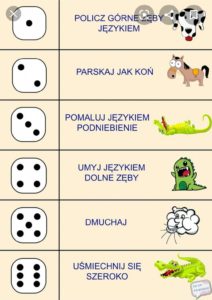 